Писанка  — символ Сонця; життя, його безсмертя; любові і краси; весняного відродження; добра, щастя, радості.У міфах багатьох народів світу саме яйце є світотворчим початком. Пи́санка — яйце, декороване традиційними символами, які пишуться за допомогою воску й барвників.Цей вид мистецтва поширений у багатьох народів світу. З писанками і фарбованими яйцями (крашанками) пов'язано безліч легенд, повір'їв, переказів, звичаїв, традицій, обрядів, які виникли ще в язичницьку добу, видозмінювалися, а з прийняттям християнства набули нової якості — пов'язаної з дійством освячення паски під час найголовнішого християнського свята — Великодня. Звідси і їхня назва — «великодні яйця».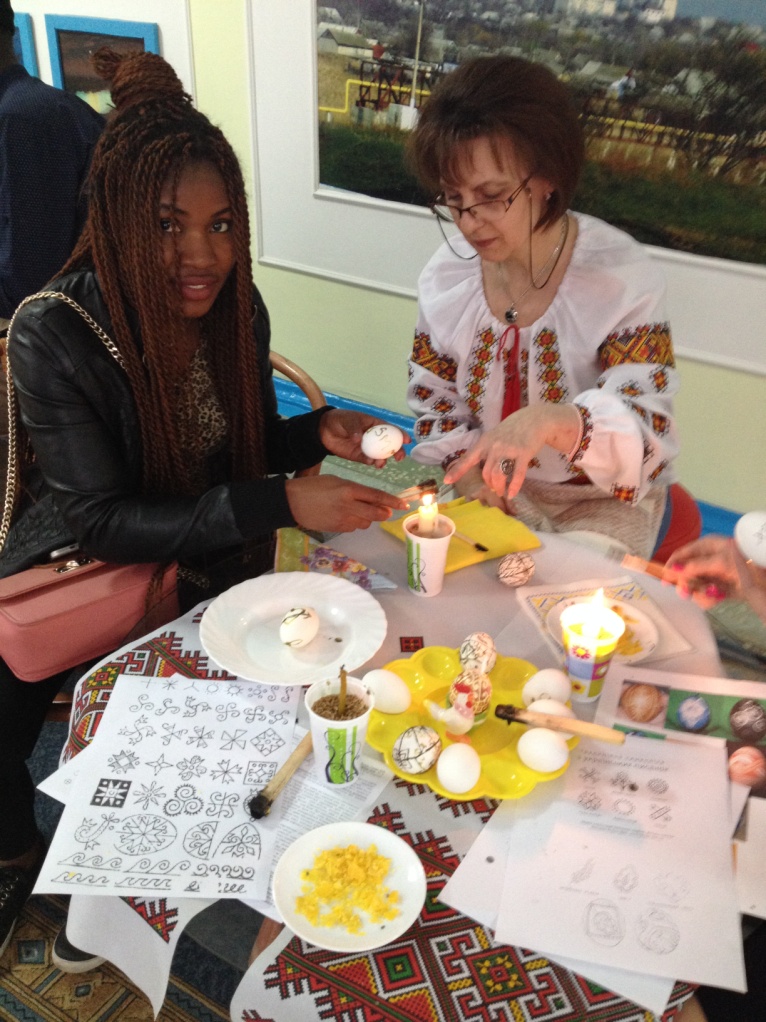 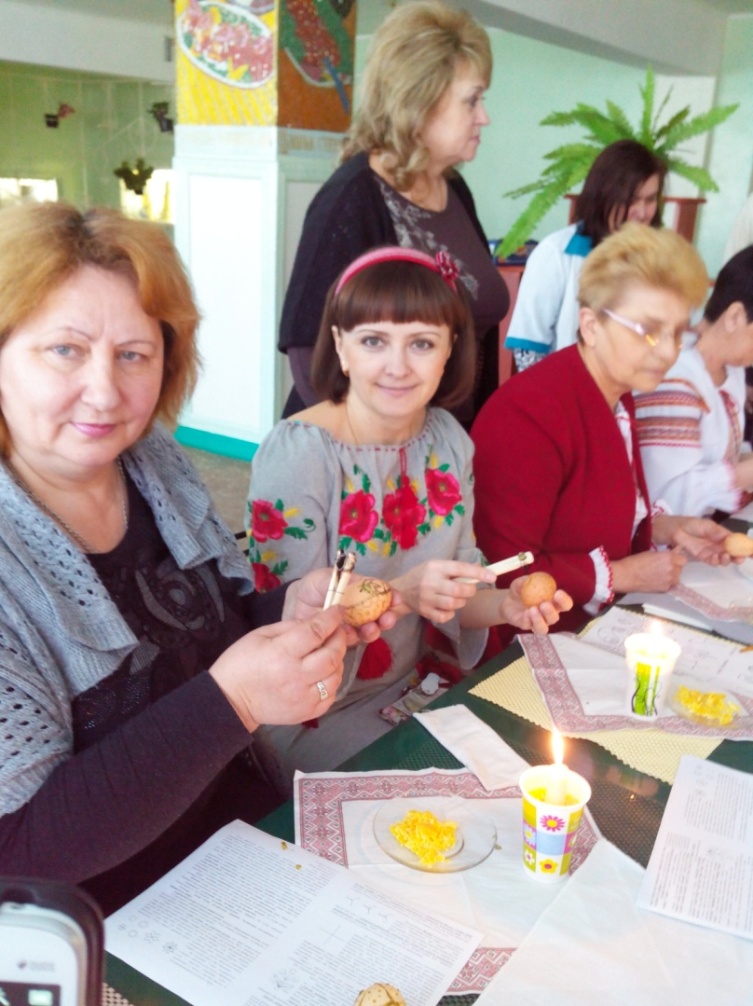 В Березівському вищому професійному училищі ОНПУ є гарна традиція – щороку, напередодні Великодня викладачі та майстри виробничого навчання разом з учнями та гостями закладу проводять майстер-клас з писанкарства. Тож запрошуємо вас підтримувати традиції нашого народу!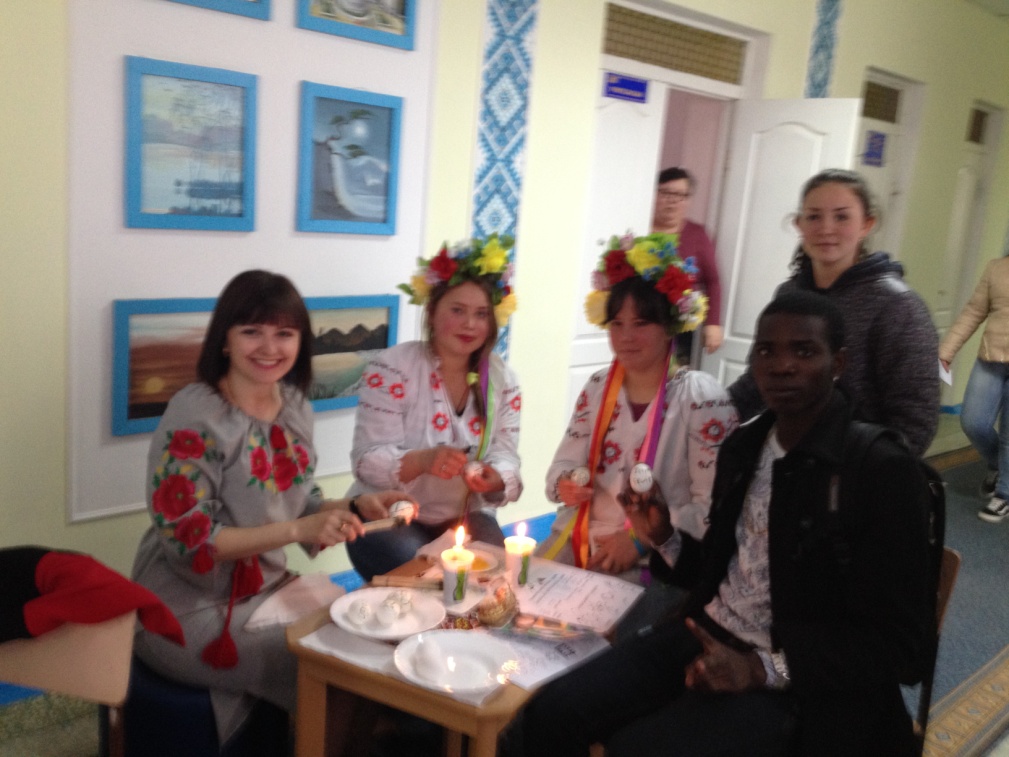 